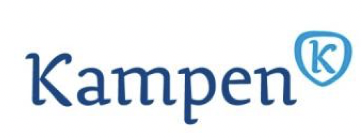 Aanmeldformulier CPO ZalkHierbij kunt u zich aanmelden voor deelname aan het project CPO Zalk.Gegevens aanmeldenOndergetekende(n)
Voor- en achternaam: Dhr./Mevr. .......................................................................... Straatnaam: ....................................................................................................................... Postcode en woonplaats: ................................................................................................ Telefoonnummer(s): .........................................................................................................          E-mailadres: ....................................................................................................................... Geboortedatum: ............................................................................................................... Geboorteplaats: ................................................................................................................ Gegevens partner (indien van toepassing) Voor- en achternaam: Dhr./Mevr. ............................................................................. Straatnaam: ......................................................................................................................... Postcode en woonplaats: .................................................................................................. Telefoonnummer(s): ..........................................................................................................        E-mailadres: ......................................................................................................................... Geboortedatum: ................................................................................................................. Geboorteplaats: .................................................................................................................. Ik ben geïnteresseerd in:
Een koopwoning tot € 185.000 VON
Een koopwoning tussen € 185.000 – € 285.000 VON
Algemeen Uw aanmeldformulier kunt u digitaal versturen naar email: info@kampen.nl. Het onderwerp wat daarbij vermeld kan worden is:  CPO Zalk De verstrekte gegevens worden vertrouwelijk behandeld.
